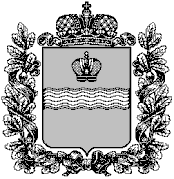 ТЕРРИТОРИАЛЬНАЯ ИЗБИРАТЕЛЬНАЯ КОМИССИЯФЕРЗИКОВСКОГО РАЙОНАРЕШЕНИЕО месте и времени передачи избирательных бюллетеней для голосования по выборам депутатов в представительные органы местного самоуправления Ферзиковского районаВ соответствии пункта 10 статьи 55 Закона Калужской области №556-ОЗ от 25 июня 2009 года «О выборах в органы местного самоуправления в Калужской области», территориальная избирательная комиссия Ферзиковского района, исполняющая полномочия избирательных комиссий муниципальных образований сельских поселений Ферзиковского района РЕШИЛА:	1. Осуществить передачу избирательных бюллетеней по выборам депутатов в представительные органы местного самоуправления Ферзиковского района от индивидуального предпринимателя Ушникова Романа Алексеевича 25 августа 2015 года в 16 часов 00 минут по адресу: Калужская область, город Калуга, улица Путейская, 65 корпус завода «Калужский двигатель».2. Разместить настоящее решение на информационном стенде территориальной избирательной комиссии Ферзиковского района, на сайте газеты «Ферзиковские вести» и на сайте администрации муниципального района «Ферзиковский район».Председатель территориальнойизбирательной комиссии                                              В.В. ПавловСекретарь территориальнойизбирательной комиссии                                              Ю.А. Латаева20 августа  2015 года                                                                № 288/65-3